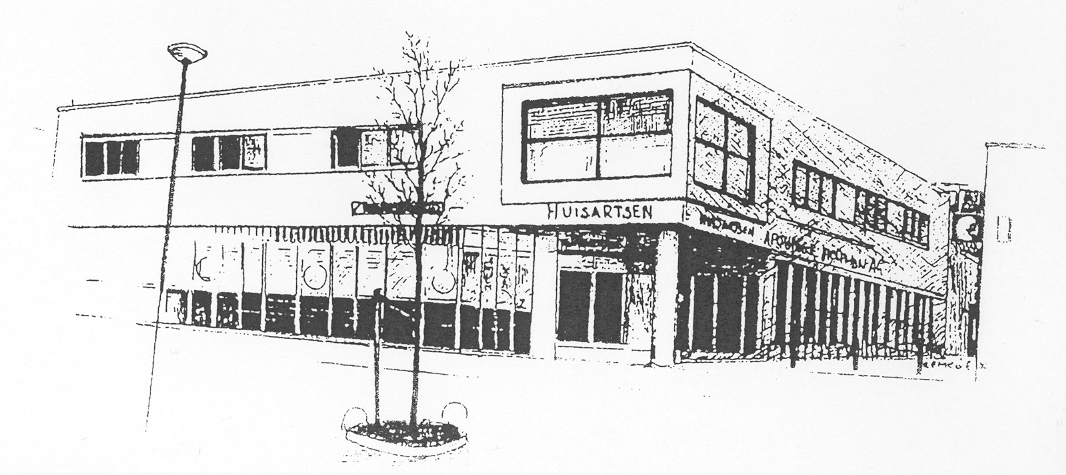 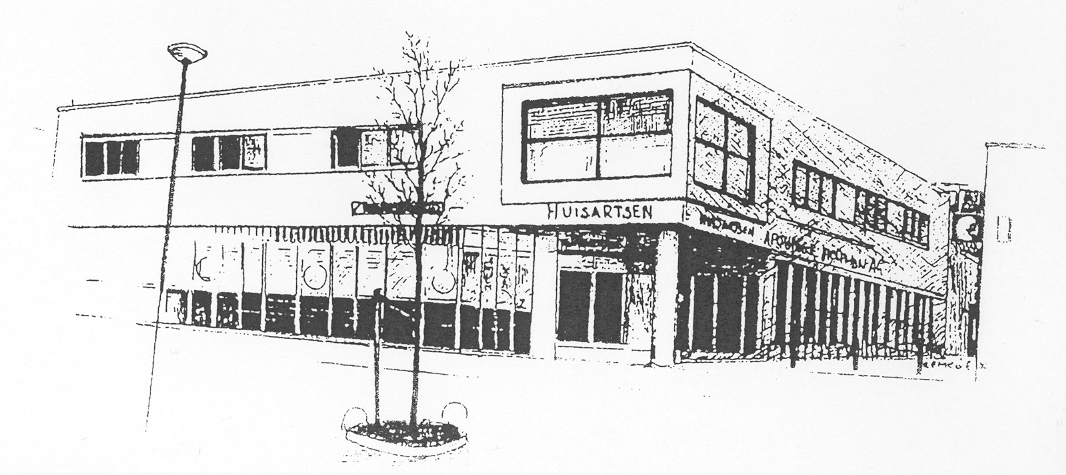 Aanmeldingsformulier Huisartsen Helperplein.                                         Door middel van het aanmeldingsformulier kunt u zich aanmelden als patiënt bij één van de onderstaande praktijken. Vul het formulier volledig in. Een niet volledig ingevuld formulier kunnen we niet aannemen!TIP: uw eigen dossier inzien, regel uw zorg online, zie onze website voor informatieO	D. ter Borg				O	E.T. Gietema en P.H.J. Teunissen	O	J.A. Bruggers & H. Heineman		O	H.H.J. VersteegenAchternaam:		…………………………………………………………………………………………m/vVoorletters en roepnaam:	…………………………………………………………………………………………Geboortedatum:		………………………………………………………………………………………...Straat en huisnummer:	………………………………………………………………………………………...Postcode en woonplaats:	………………………………………………………………………………………...Telefoonnummer:	…………………………………mobielnummer……………………………..Evt. telefoonnummer werk:………………………………………………………………………………………Email-adres:		………………………………………………………………………………………..Ziektekostenverzekering:	……………………………………inschrijfnummer: …………………………………………….Legitimatie:		[ ] paspoort  [ ] rijbewijs [ ] ID	nummer: ………………………………………..BSN Nummer:		…………………………………………………Apotheek:		[ ] Helpman  [ ] de Wijert  [ ] de Wiljes, ander, nl……………Vorige Huisarts:		………………………………... Plaats: …………………………...……….Hierbij geef ik toestemming om mijn dossier te sturen (digitaal, middels zorg file transfer) naar bovengenoemde huisartsWij zijn aangesloten op het Landelijk SchakelPunt (LSP). Hiermee kunnen medische gegevens worden uitgewisseld, bijvoorbeeld als u bij de huisartsenspoeddienst terecht komt. Geeft u hiervoor toestemming?		JA / NEEHandtekening:						Datum van inschrijving:	In te vullen door de assistente:0 Ingevoerd0 Gefaxt0 Gecontroleerd0 Gescand0 ION aangemeld